บันทึกข้อความ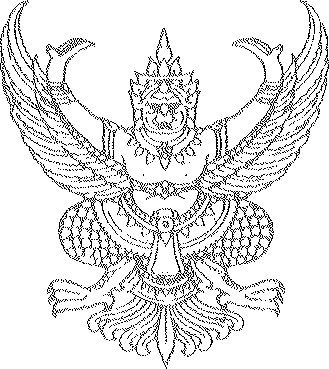 ส่วนราชการ	สภ.หนองสูง	โทร	042-674695ที่  0019(มห).8(11)/ -	วันที่	5	เมษายน  2567เรื่อง	รายงานผลการใช้จ่ายงบประมาณ รอบ 6 เดือนแรก ของปีงบประมาณ พ.ศ.2567เรียน	ผกก.สภ.หนองสูงตามที่สำนักงานคณะกรรมการป้องกันปราบปรามการทุจริตแห่งชาติ(สำนักงานป.ป.ช.)ได้ดำเนินการโครงการประเมินคุณธรรมและความโปร่งใสในการดำเนินงานของหน่วยงานภาครัฐ ( Integrity and Transparency Assessment : ITA) ซึ่งเป็นการประเมินเพื่อวัดระดับคุณธรรมและความโปร่งใสในการดำเนินงานของหน่วย โดยกำหนดให้หน่วยงานมีรายงานผลการใช้จ่ายงบประมาณประจำปี รอบ 6 เดือนแรก หรือ 2 ไตรมาส ของปีงบประมาณ พ.ศ.2567 (ตุลาคม 2566 ถึง มีนาคม 2567) นั้นฝ่ายอำนวยการได้จัดทำข้อมูลรายงานผลการใช้จ่ายประจำปีรอบ 6 เดือนแรก ประจำปีงบประมาณ พ.ศ.2567 ตามโครงการประเมินคุณธรรมและความโปร่งใสในการดำเนินงานของหน่วยงานภาครัฐ(Integrity and Transparency Assessment : ITA) ของสำนักงานคณะกรรมการป้องกันและปราบปรามการทุจริตแห่งชาติ เรียบร้อยแล้ว รายละเอียดตามเอกสารแนบจึงเรียนมาเพื่อโปรดพิจารณา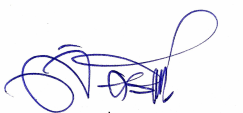                                                       พ.ต.ท.                                    (สวาท  ศรีแนน)    สว.อก.สภ.หนองสูงทราบ-	ดำเนินการเผยแพร่ข้อมูลการใช้จ่ายงบประมาณประจำปีงบประมาณ พ.ศ.2567 เพื่อให้ทราบโดยทั่วกัน                                                           พ.ต.อ.   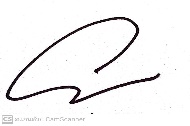    ( อาทิตย์      วนสินธุ์ )     ผกก.สภ.หนองสูง